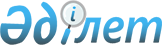 Кейбір бұйрықтарға өзгерістер енгізу туралыҚазақстан Республикасы Ақпарат және қоғамдық даму министрінің 2023 жылғы 21 сәуірдегі № 141-НҚ бұйрығы. Қазақстан Республикасының Әділет министрлігінде 2023 жылғы 24 сәуірде № 32357 болып тіркелді
      БҰЙЫРАМЫН:
      1. "Телерадио хабарларын тарату қызметтерін көрсету қағидаларын бекіту туралы" Қазақстан Республикасы Мәдениет және ақпарат министрінің 2012 жылғы 29 маусымдағы № 89/1 бұйрығына (Нормативтік құқықтық актілерді мемлекеттік тіркеу тізілімінде № 7820 болып тіркелген) мынадай өзгеріс енгізілсін:
      көрсетілген бұйрықпен бекітілген Телерадио хабарларын тарату қызметтерін көрсету қағидаларында:
      23-тармақтың 2) тармақшасы алып тасталсын.
      2. "Телерадио хабарларын тарату жүйелерінің техникалық пайдалану қағидаларын бекіту туралы" Қазақстан Республикасы Көлік және коммуникация министрінің 2012 жылғы 20 маусымдағы № 352 бұйрығына (Нормативтік құқықтық актілерді мемлекеттік тіркеу тізілімінде № 7805 болып тіркелген) мынадай өзгерістер енгізілсін:
      кіріспе мынадай редакцияда жазылсын:
      "Телерадио хабарларын тарату туралы" Қазақстан Республикасы Заңының 7-бабының 2-тармағының 4) тармақшасына сәйкес БҰЙЫРАМЫН:";
      көрсетілген бұйрықпен бекітілген Телерадио хабарларын тарату жүйелерінің техникалық пайдалану қағидаларында:
      1-тараудың тақырыбы мынадай редакцияда жазылсын:
      "1-тарау. Жалпы ережелер";
      1-тармақ мынадай редакцияда жазылсын:
      "1. Осы Телерадио хабарларын тарату жүйелерінің техникалық пайдалану қағидалары (бұдан әрі – Қағида) "Телерадио хабарларын тарату туралы" Қазақстан Республикасы Заңының (бұдан әрі – Заң) 7-бабы 2-тармағының 4) тармақшасына сәйкес әзірленді және телерадио хабарларын тарату жүйелерінің техникалық пайдалану тәртібін айқындайды.";
      2-тараудың тақырыбы мынадай редакцияда жазылсын:
      "2-тарау. Телерадио хабарларын тарату жүйелерінің техникалық пайдалану тәртібі";
      6-тармақтың 6) тармақшасы алып тасталсын.
      3. Қазақстан Республикасы Ақпарат және қоғамдық даму министрлігінің Ақпарат комитеті Қазақстан Республикасының заңнамасында белгіленген тәртіппен:
      1) осы бұйрықты Қазақстан Республикасының Әділет министрлігінде мемлекеттік тіркеуді;
      2) осы бұйрықты Қазақстан Республикасы Ақпарат және қоғамдық даму министрлігінің интернет-ресурсында орналастыруды;
      3) осы бұйрық Қазақстан Республикасының Әділет министрлігінде мемлекеттік тіркелгеннен кейін он жұмыс күні ішінде осы тармақтың 1) және 2) тармақшаларында көзделген іс-шаралардың орындалуы туралы мәліметтерді Қазақстан Республикасы Ақпарат және қоғамдық даму министрлігінің Заң департаментіне ұсынуды қамтамасыз етсін.
      4. Осы бұйрықтың орындалуын бақылау жетекшілік ететін Қазақстан Республикасының Ақпарат және қоғамдық даму вице-министріне жүктелсін.
      5. Осы бұйрық алғашқы ресми жарияланған күнінен кейін күнтізбелік он күн өткен соң қолданысқа енгізіледі.
       "КЕЛІСІЛДІ"
      Қазақстан Республикасы
      Ұлттық экономика министрлігі
					© 2012. Қазақстан Республикасы Әділет министрлігінің «Қазақстан Республикасының Заңнама және құқықтық ақпарат институты» ШЖҚ РМК
				
      Қазақстан Республикасының Ақпарат және қоғамдық даму министрі 

Д. Қыдырәлі
